JUNI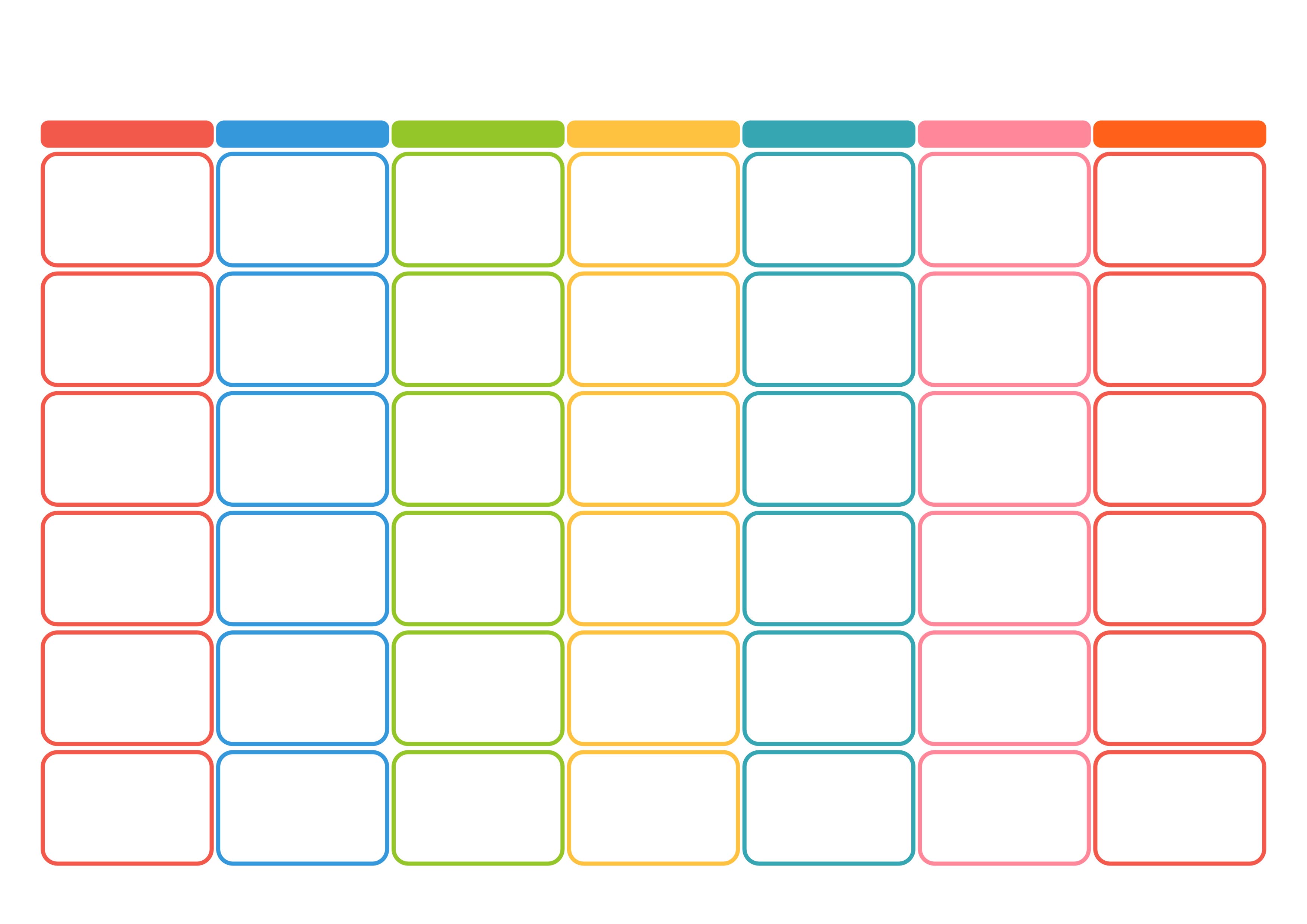 2023